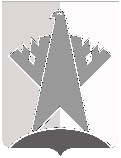 ДУМА СУРГУТСКОГО РАЙОНАХанты-Мансийского автономного округа - ЮгрыРЕШЕНИЕ«07» сентября 2020 года                                                                                                            № 940       г. СургутДума Сургутского района решила:Внести в решение Думы Сургутского района от 11 августа 2020 года № 927 «О награждении Почётной грамотой Думы Сургутского района и Благодарственным письмом Думы Сургутского района» следующее изменение:в подпункте 2.9 пункта 2 решения слова «Фатхутдинова Дмитрия Масхутовича» заменить словами «Фатхутдинова Дмитрия Махсутовича».Председатель Думы Сургутского района 				                                           А.П. СименякО внесении изменения в решение Думы Сургутского района от 11 августа 2020 года № 927 «О награждении Почётной грамотой Думы Сургутского района и Благодарственным письмом Думы Сургутского района»